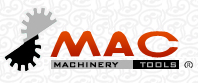 证明:WORK KING TOOLS COLOMBIA S.A.，税号800.256.724.-5，从2001年2月2日起就成为了我们的独家代理商，授权其代理，进口，经销，销售如下品牌，并提供相应服务。
SMAC MACHINERYSMAC TECHNOLOGYSMAC TOOLS 代理公司负责我公司以及公司集团产品在哥伦比亚和拉丁美洲地区的业务，包括有工程机械，环卫机械，车辆，矿山设备，农业机械，工业用设备等。
经由公司授权，WORK KING TOOLS COLOMBIA S.A.为最终用户提供质保，技术服务和配件支持，对于我公司所生产的机械和设备，代理公司可以收取配件销售和售后服务的相应费用。WORK KING TOOLS COLOMBIA S.A.可以打印技术参数信息并提供报价给客户，根据客户的需求，可以申请对一些机械设备的技术规格进行修改。因此，WORK KING TOOLS COLOMBIA S.A.所提供的技术规格，目录和文档资料可被视作为我公司的正式原始文档，而不需要由我方再进行公布或公告。
WORK KING TOOLS COLOMBIA S.A.给最终用户提供的技术和质量质保期限是经由工厂工程部门授权批准的，不需要再由我方进行额外授权。
SMAC Machinery (China Jiangsu International Economic And Technical Cooperation Group, Ltd)证明，在将来10年内，对于我们生产的机械设备和车辆的备件和配件的供应方面，我们都将提供支持，日期从WORK KING TOOLS COLOMBIA S.A .交货给最终用户的日期起算。SMAC Machinery (China Jiangsu International Economic And Technical Cooperation Group, Ltd)证明，对于我们生产的机械设备，其所配备的发动机负荷如下排放要求：1）建筑机械：TIER II和TIER III。2）车辆：欧III和欧IV。相应的排放规格由最终买方和我们的代理商来确定。
SMAC Machinery (China Jiangsu International Economic And Technical Cooperation Group, Ltd)证明，该文件的有效期到2025年12月31日。
General Manager: Song JingrSMAC Machinery (China Jiangsu International Economic And Technical Cooperation Group, Ltd)Address:Room 210,2\F Hongnan Investment building,No 939 Jinqiao Road,Shanghai,ChinaTel:0086-21-61050236  /0086-21-61050238Fax:0086-21- 61050237 0086-513-85227018    0086-13815202424 Email:  song@smac.com.cn Home page: www.smac.com.cn      www.smactechnology.com